SAISON ETE 2021L’aéroport Marseille Provence réorganise ses terminaux pour l’étéEn raison de la pandémie de Covid 19, l’aéroport avait concentré toutes ses opérations sur le T1 Hall B depuis le 18 mars 2020. En raison de la reprise progressive du trafic, nous vous informons de :La réouverture du T2 le 9 juin La réouverture du T1 Hall A le 10 juinLe T1 Hall B restera quant à lui toujours ouvert pour moitié. (T1 Hall B zone d’enregistrement 2 fermé) Les passagers peuvent se renseigner sur le site de l’aéroport pour connaitre leur terminal de départ ou d’arrivée : Le jour même, sur la page d’accueil : départ ou arrivée. https://www.marseille.aeroport.fr/ En amont, dans la rubrique : vols et destinations, guide horaires. https://www.marseille.aeroport.fr/vols-et-destinations/vols/guide-horaires Les équipes d’AMP mettent tout en œuvre pour accueillir les passagers dans les meilleures conditions sanitaires possibles.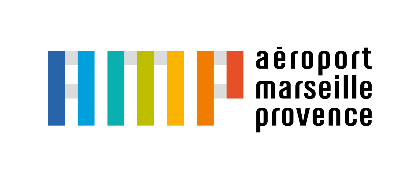 COMMUNIQUE DE PRESSE8 juin 2021CONTACT PRESSECONTACT PRESSERosalie Floutier – Rosalie.floutier@mrs.aero07 79 61 01 22